Учащиеся нашей школы 3-й день активно принимают участие в Республиканском челлендже «Мой класс против буллинга». Цель:формирование негативного отношения детей к таким понятиям, как буллинг,психологическое насилие;формирование умения найти пути выхода из ситуаций травли;формирование толерантного отношения к сверстникам;#stopbullying_09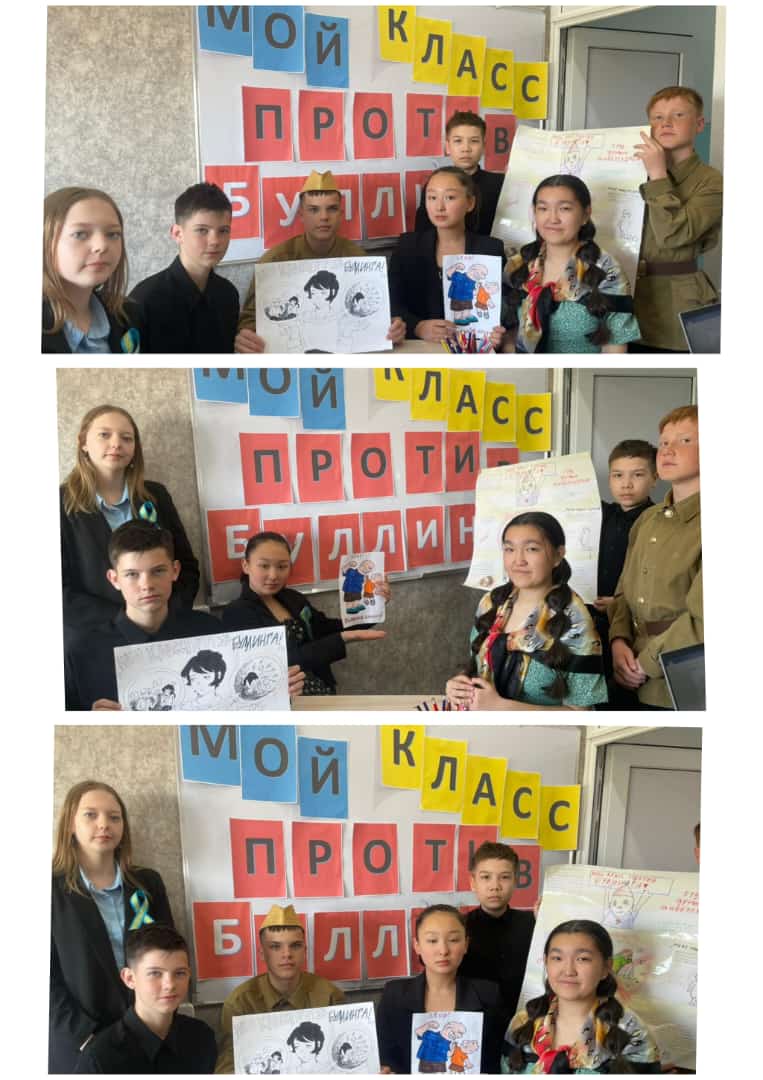 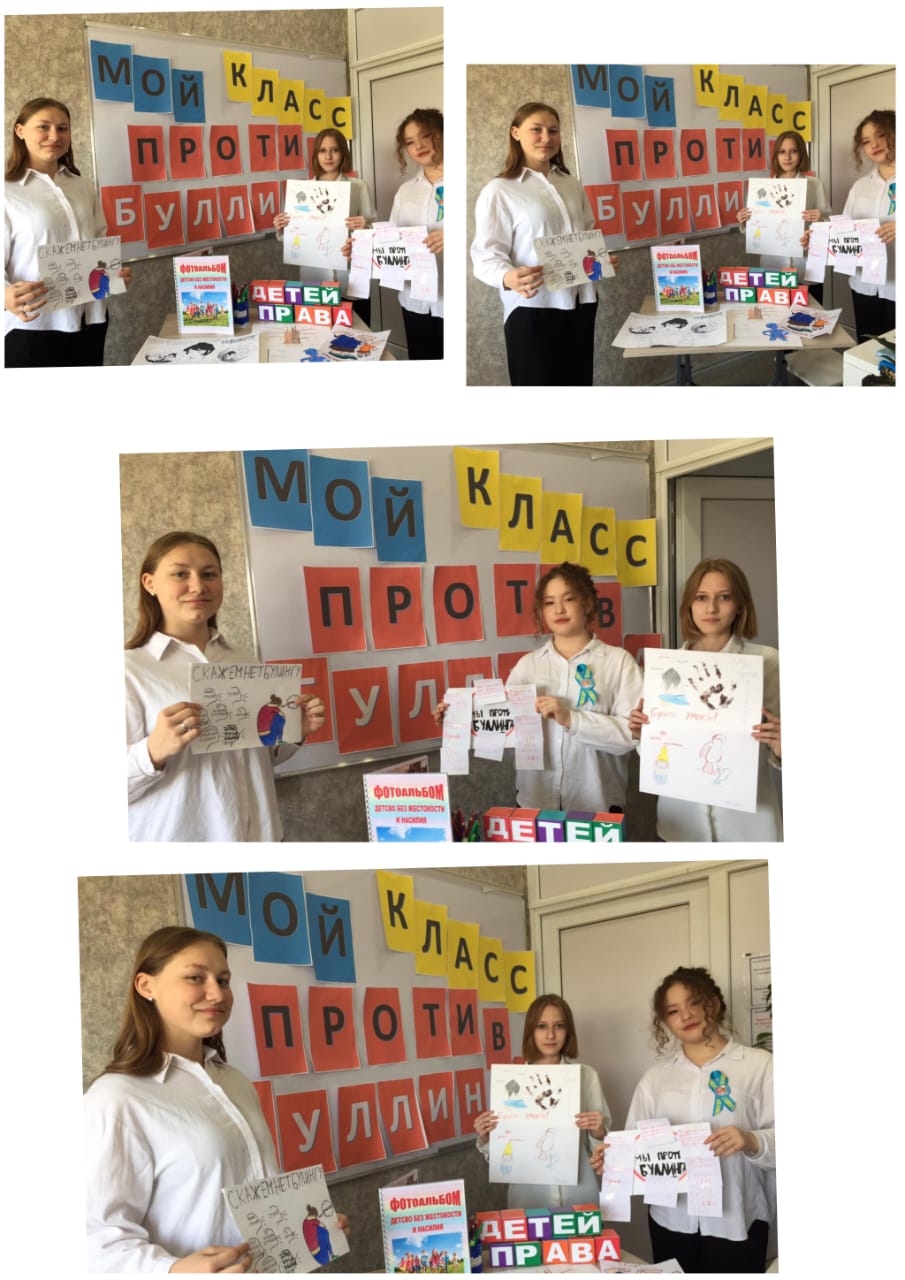 